PARENT & ATHLETE AGREEMENT 	Related to Concussion Law WI Stat. 118.293 	As a Parent and as an Athlete it is important to recognize the signs, symptoms, and behaviors of concussions. By signing this form you are stating that you understand the importance of recognizing and responding to the signs, symptoms, and behaviors of a concussion or head injury.  This form must be on file for every sports season and every youth athletic organization the athlete is involved with and must be renewed each school year (clubs- every 365 days).Parent Agreement:I  	_ have read the Parent Concussion and HeadInjury Information and understand what a concussion is and how it may be caused. Ialso understand the common signs, symptoms, and behaviors. I agree that my child must be removed from practice/play if a concussion is suspected.I understand that it is my responsibility to seek medical treatment if a suspected concussion is reported to me.I understand that my child cannot return to practice/play until providing written clearance from an appropriate health care provider to his/her coach.I understand the possible consequences of my child returning to practice/play too soon. Parent/GuardianSignature 	Date 	Athlete Agreement:I 	have read the Athlete Concussion and HeadInjury Information and understand what a concussion is and how it may be caused.I understand the importance of reporting a suspected concussion to my coaches and my parents/guardian.I understand that I must be removed from practice/play if a concussion is suspected. I understand that I must provide written clearance from an appropriate health care provider to my coach before returning to practice/play.I understand the possible consequence of returning to practice/play too soon and that my brain needs time to heal.AthleteSignature 	_Date 	_125 South Webster Street, PO Box 7841,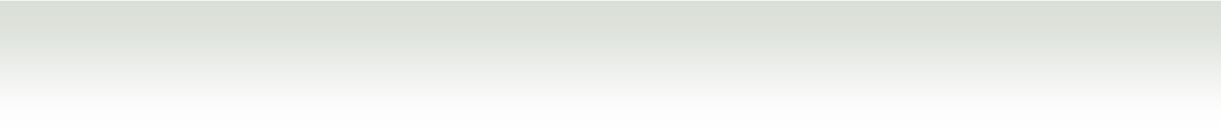 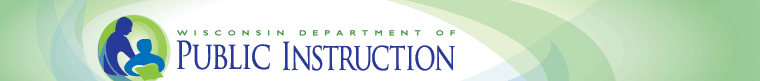 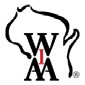 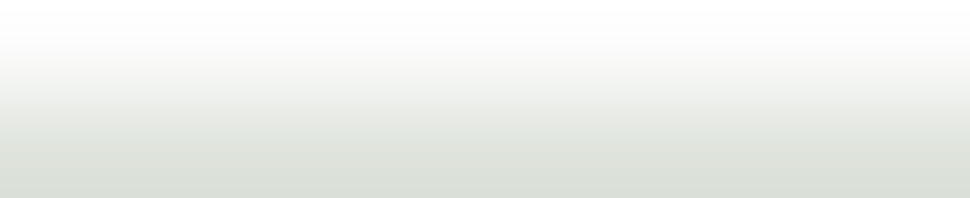 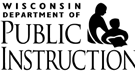 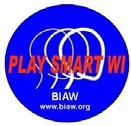 Madison, WI 53707-7841PHONE	608-266-3390TOLL FREE	800-441-4563WEB SITE  http://www.dpi.wi.govQuestions and Contact InformationRelated to Concussion Law WI Stat. 118.293Name_ 	Date 	Address 	City 	_Zip 	County 	Phone 	Email 	Age_ 	School  	School District 	Check all that applyI participate in:O Football	O Baseball/Softball O Basketball	O HockeyO Soccer	O Golf	O Volleyball	O WrestlingO Track & Field	O Cross Country	O Cheerleading	O Skiing/SnowboardingO Gymnastics	O Tennis	O Swimming & DivingO Other 	Name of Current Team 	1. Have you ever had a concussion? 	, if yes, how many? 	2. Have you ever experienced concussion symptoms? 	Did you report them? 	Emergency Contacts:Name:  	_ Relationship:  	 Phone Number:  		Name:  	_ Relationship:  	Phone Number:  	Please complete this form and return to the person operating the youth athletic activity.